Publicado en Madrid el 07/03/2019 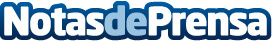 El abuso del teléfono móvil puede derivar en una escoliosis, según Tratamiento y EnfermedadesAunque parezca irrelevante, un uso continuado del teléfono móvil puede ser determinante para desarrollar patologías relacionadas con la columna vertebral de las personasDatos de contacto:Tratamiento y EnfermedadesNota de prensa publicada en: https://www.notasdeprensa.es/el-abuso-del-telefono-movil-puede-derivar-en Categorias: Nacional Medicina Sociedad Infantil Medicina alternativa Dispositivos móviles http://www.notasdeprensa.es